Слайд №1ГБДОУ детский сад комбинированного вида № 16 Адмиралтейского района СПбОт настенного письма до современной «АЗБУКИ»Человек разумный – это человек говорящий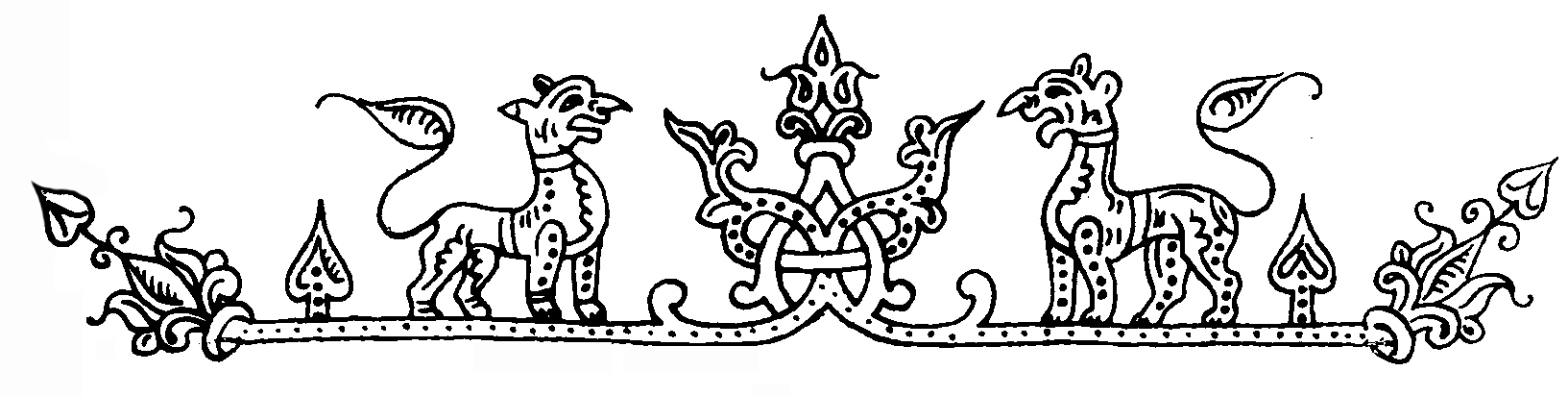 Презентация для  совместной деятельности с детьмистаршего дошкольного и младшего школьного возраста.Подготовил: воспитатель ГБДОУ Ковалева Е.Э.СПБ  2013-2014 учебный год.Позволит детям открыть  новые знания. Проявить познавательный мотив к новому материалу.дети познакомятся с первыми печатными русскими учебными книгами, с русскими людьми, которые  принесли славянам грамоту, написали первые учебные книги, напечатали их, открыли школы для детей;познакомят с различными видами азбук.узнают об истории своей родины, научатся ценить её историческое достояние.	       .Цель: познакомить с первыми печатными русскими учебными книгами, сравнить современную русскую азбуку с азбукой наших предков, познакомить с текстами старых букварей, учить понимать смысл пословиц, развивать речь, логическое мышление, внимание, воспитывать интерес и уважение к истории и культуре русского народа.Оборудование: азбуки и буквари, созданные самими детьми и азбуки разных авторов, электронная  презентация «От настенного письма до современной азбуки». (современного и древнерусского - славянского алфавитов, первый букварь, азбука, рисунок Ивана Федорова, рисунок печатного станка, рисунок буквицы и заставки, рисунок украшений из книг, страницы букварей других авторов, задания для ребят на чтение и обсуждение пословиц.)Слайд №2  Сегодня в мире много языков. Люди разных стран разговаривают на своем родном языке. Они мыслят, общаются, передают свой опыт следующим поколениям посредством языка и письменности…Всегда ли так было?Первоначально люди не умели разговаривать, они разговаривали жестами, звуками предупреждая друг друга об опасностях, или подавая знаки к вниманию…Дымом костра, примитивным наскальным рисунком человек передавал свои мысли.Язык жестов помогал людям общаться между собой.Слайд №3    Когда люди научились разговаривать словами, они не забросили свой прежний язык жестов. Новый способ общения – говорить и слушать - уживался со старым – показывать и смотреть. В современном мире существуют языки жестов индейцев, язык жестов в спорте (например, в хоккее, волейболе или боксе), специальные жесты военнослужащих и язык жестов глухонемых людей…. Всем понятен жест, когда нам грозят пальцем или указательным пальцем показывают в сторону, куда нам стоит посмотреть….«Веселые картинки» и «современные комиксы» это продолжение первобытных наскальных рисунков и иероглифов, когда человек не умеющий  говорить и писать  передавал свои мысли посредством  рисунка. Слайд №4   Постепенно люди придумали знаки для обозначения слов. До нашего времени сохранились настенные письмена. Выполненные рисунками и иероглифами.Слайд №5 Затем люди придумали значки для звуков. Алфавит-все буквы какого либо языка  расположены в постоянном азбучном порядке.В наши дни существуют десятки алфавитов и служат они великому множеству языков. Слайд № 6   Буквы – значки, как бойцы на парад,
В четком равнении построились в ряд.
Каждый в условленном месте стоит,
И называется все – алфавит.Русский алфавит придумал  Константин (Кирилл в монашестве) в 863-864 году. Кирилл и его брат Мефодий были посланы византийским императором в Моравию для обучения тамошних славян богослужению на славянском языкеАзбука составленная им получила название «глаголица». Впоследствии азбука немного видоизменилась и азбуку назвали кириллицей - в честь Кирилла. От нее и происходит наш русский алфавит Весь славянский мир благодарен братьям Кириллу и Мефодию за то, что они подарили нам славянскую азбуку. Они же перевели греческие книги на славянский язык. 24 мая мы отмечаем праздник славянской письменности и культуры Слайд №7По широкой Руси - нашей матушке
Колокольный звон разливается. 
Ныне братья святые Кирилл и Мефодий 
За труды свои прославляютсяВспоминают Кирилла с Мефодием, 
Братьев славных равноапостольных, 
В Белоруссии, в Македонии, 
В Польше, Чехии и Словакии,  Хвалят братьев премудрых в Болгарии, 
В Украине, Хорватии, Сербии.
Все народы, что пишут кириллицей, 
Что зовутся издревле славянскими, 
Славят подвиг первоучителей, 
Христианских своих просветителей. Слайд №8   Давайте поиграемПопробуйте прочитать :Как звучит название букв на старославянском языкеА – «Аз»                      М – «Мыслите»Б- «Буки»                    Ш – «Ша»В – «Веди»                 К – «Како»Г – «Глаголь»            О – «Он»Д – «Добро»               Л - «Люди»Прочитайте: «Добро» «Он» «Мыслите»,    «Ша» «Како» «Он» «Люди» «Аз»,   «Мыслите» «Аз» «Мыслите» «Аз». Найдите слова близкие по значению:учитель, азбука, дети, алфавит, преподаватель, ученики, педагог, ребята, букварь.№ 9  Создание первой печатной книгиПервоначально были рукописные книги. Люди стали людьми , когда они придумали слова и стали общаться друг с другом. Они создали надежное орудие – язык и с его помощью развили науку и технику. Создали печатный станок.В России первый печатный станок и первая печатная книга были созданы Иваном Фёдоровым в 1563-1564 годах (при царе Иване Васильевиче Грозном). Служивший диаконом церкви в Кремле он был прекрасно образован,  наряду с издательским делом отливал пушки. Иван Федоров  издал несколько книг  и  «Азбуку» — первый печатный русский учебник. Азбука была церковнославянском языке, оформлена печатными вставками. Помимо букв в ней была напечатаны слоги и маленькие рассказы для чтения. №10  Реформы Петра Первого.  По приказу Петра славянские буквы были заменены  новыми –»гражданскими». Новые буквы стали проще старых. № 11  Букварь иеромонаха Кариона Истомина1694 г.По рукописному букварю Кариона Истомина учились  дети Пётра Первого.Всего в букваре более 400 рисунков.Заканчивается каждая страница стихами, в которых также называются предметы на нужную букву. Букварь можно считать своеобразной детской энциклопедией так как тексты книг вместе с иллюстрациями, помимо обучения чтению, расширяли кругозор учащихся. №12 В давние-давние времена дети тоже учились в школе, но читали они не по букварю и писали они не в тетрадях. В старину буквы вырезали на деревянных дощечках, а писали в тетрадях, сделанных из бересты. Потом на земле появились книги. Сначала книги были рукописные. Их переписывали от руки. Переписывание книг занимало много времени, из-за этого книги были очень дорогие, и их было мало. Со временем люди изобрели станки, которые могли напечатать любое количество книг. И вот на земле появилась первая печатная азбука -  Ивана Федорова. (В.Куприн «Первый букварь»)Граф Л.Н.Толстой обучал деревенских детей грамоте  и написал свою азбуку с маленькими рассказами для чтения.  Буквари и азбуки создавали многие писатели. Некоторые из них до сих пор пользуются успехом . (В.Куприн «Первый букварь»)Физминутка:В школу скоро мы пойдем Букварь с собой понесем.Будем  мы учениками,
Режим дня напишем сами:
Утром мы, когда проснулись,
Улыбнулись, потянулись.
Для здоровья, настроенья,
Делаем мы упражненья:
Руки вверх и руки вниз,
На носочки поднялись.
То присели, то нагнулись.
И опять же улыбнулись.
А потом мы умывались,
Аккуратно одевались.
Завтракали не торопясь,
В школу к знаниям стремясь.